Pfingsten – Was ist da eigentlich passiert???Liebes Relikind,heute wollen wir, deine Relilehrerinnen und Relilehrer der Turmschule, dir von Menschen erzählen, die es geschafft haben, die frohe Botschaft wie ein Lauffeuer zu verbreiten und andere Menschen anzustecken, Feuer und Flamme zu sein. Das ist nämlich an Pfingsten passiert! Pfingsten ist der Geburtstag der Kirche! Wir wünschen dir und deiner Familie schöne Pfingsten!!!Begleiten soll dich in dieser Woche der folgende Spruch:Alle wurden vom Heiligen Geist erfüllt. (Apostelgeschichte 2,4)Setze dich für einen Moment ruhig hin. Wenn du magst auch gerne auf den Boden. Singe ein Lied, das du gerne magst und aus dem Unterricht kennst. Kennst du das Lied „Lasst uns miteinander“ ? 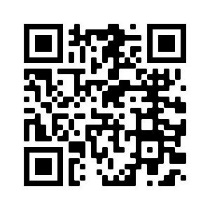   Hier kannst du das Lied 	                        anhören und mitsingen! 	ODER:  https://www.youtube.com/watch?v=MutyHmGhZ5UWenn Mama und/oder Papa dabei sind, darfst du vielleicht auch eine Kerze anzünden.Wie geht es dir gerade?Male den passenden Smiley dazu an. Vielleicht möchtest du auch etwas dazu erzählen? 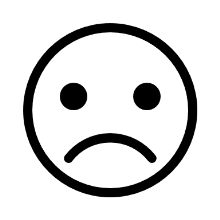 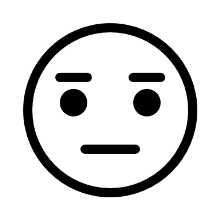 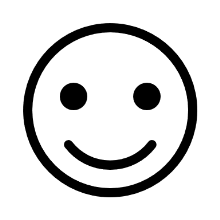 Jesu Freunde, die Jünger, erzählen: Seit Jesus auferstanden ist, treffen wir uns mehrmals in der Woche. Wir beten gemeinsam, erzählen uns von Jesus und Gott und feiern Gottesdienst. Aber, wir machen das heimlich. Wir haben viel zu viel Angst, dass man auch uns gefangen nimmt. Besonders wichtig ist uns das gemeinsame Mahl. Wir teilen Brot und Wein und spüren: Jesus ist ganz nahe bei uns. Das gibt Mut und Zuversicht und fühlt sich schön an. Auch gestern, 50 Tage nach Ostern, haben wir uns wieder heimlich getroffen. Plötzlich hörten wir ein lautes Brausen, wie von einem Wind. Und dann war da ein Licht, wie von einem Feuer. Es wärmte uns, es gab uns Kraft. In den Feuerflammen war der Geist Gottes. Wir fühlten uns plötzlich stark und mutig! Nun wollen wir hinausgehen. Wir wollen uns nicht mehr verstecken. Wir wollen der ganzen Welt von Jesus erzählen! Wir wollen die Gute Nachricht wie ein Lauffeuer verbreiten! Wir brennen für die Sache Jesu!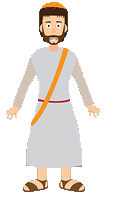 Das klingt nach Begeisterung pur. „Für etwas brennen“, das bedeutet:  Total begeistert sein. Spaß und Freude an etwas haben, anderen davon erzählen wollen.Wofür bist du Feuer und Flamme? Schreibe in die leere Flamme.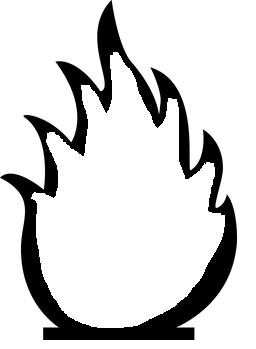 Und weiter berichten die Jünger:
Wir rannten auf die Straßen und merkten, dass wir auf einmal Sprachen sprechen konnten, die wir noch nie gehört hatten. So konnten wir umsetzen, was Jesus uns aufgetragen hatte: Den Menschen auf der ganzen Welt, in den verschiedensten Sprachen, von Gott und Jesus erzählen. Schon bald gründeten wir die ersten Gemeinden, denn der christliche Glaube verbreitete sich wie ein Lauffeuer. Überall waren die Menschen Feuer und Flamme. Sie erzählten sich, dass Jesus den Tod besiegt hatte. 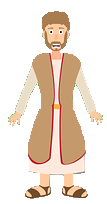 Eine ganz schön aufregende Geschichte, von der uns da erzählt wird! Die Kirche wurde „geboren“. Und daran erinnern wir uns jedes Jahr an Pfingsten. Wir erzählen uns davon, wie der Geist Gottes den Menschen Mut und Kraft gab in die Welt zu gehen und von Gott und Jesus zu erzählen. Die Kirche feiert an Pfingsten also Geburtstag – und wir feiern mit!Zu einem richtigen Geburtstag gehört natürlich eine Geburtstagskarte! Wenn du möchtest, darfst du auch ein Geburtstagsbild malen!Los geht’s!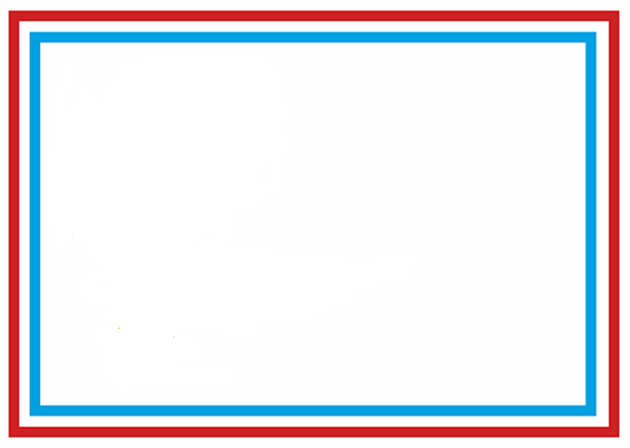 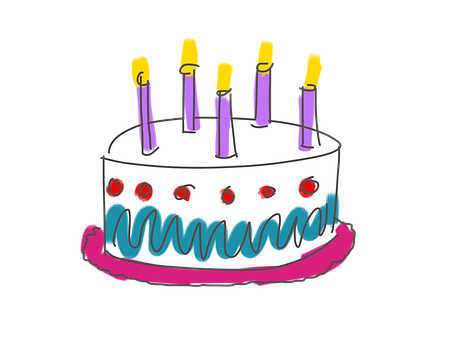 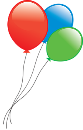 